Priorities for the WeekWeekly Calendar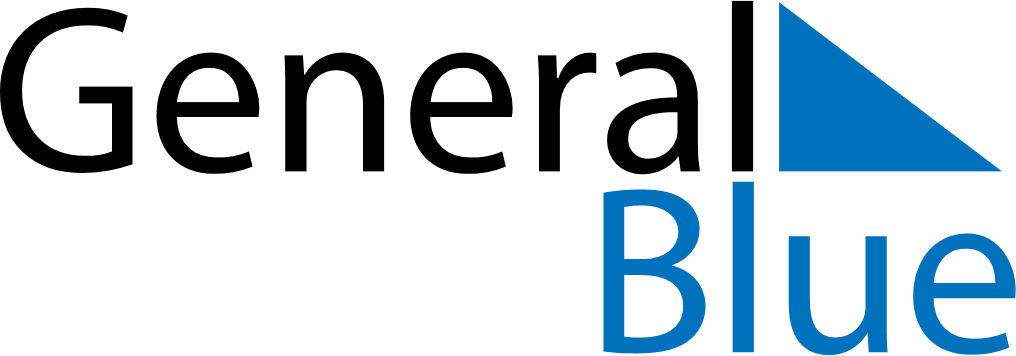 April 21, 2019 - April 27, 2019Weekly CalendarApril 21, 2019 - April 27, 2019Weekly CalendarApril 21, 2019 - April 27, 2019Weekly CalendarApril 21, 2019 - April 27, 2019Weekly CalendarApril 21, 2019 - April 27, 2019Weekly CalendarApril 21, 2019 - April 27, 2019Weekly CalendarApril 21, 2019 - April 27, 2019Weekly CalendarApril 21, 2019 - April 27, 2019SUNApr 21MONApr 22TUEApr 23WEDApr 24THUApr 25FRIApr 26SATApr 276 AM7 AM8 AM9 AM10 AM11 AM12 PM1 PM2 PM3 PM4 PM5 PM6 PM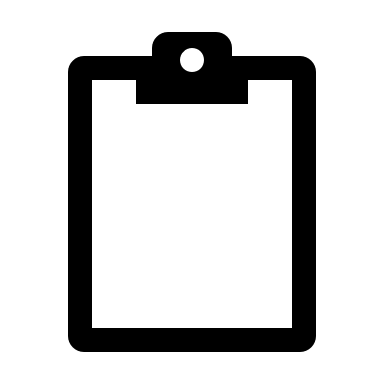 